ENERSOL SK 2020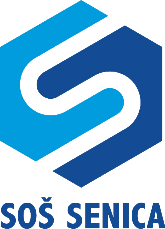 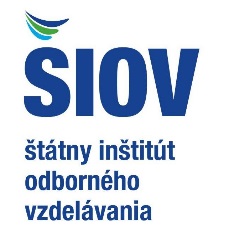 názov súťažnej kategórie názov práce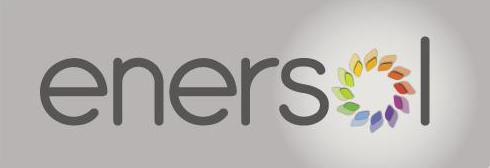 krajškola a jej presná adresa meno a priezvisko autora, vrátane spoluautorovročník štúdiaKonzultant: (uvádza sa s titulmi)- miesto a rok napísania práce (napríklad Bratislava 2017)